                                                                        Lista jednostek nieodpłatnego poradnictwa 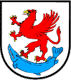              na obszarze Powiatu Stargardzkiego                                                                        Lista jednostek nieodpłatnego poradnictwa              na obszarze Powiatu Stargardzkiego                                                                        Lista jednostek nieodpłatnego poradnictwa              na obszarze Powiatu Stargardzkiego                                                                        Lista jednostek nieodpłatnego poradnictwa              na obszarze Powiatu Stargardzkiego                                                                        Lista jednostek nieodpłatnego poradnictwa              na obszarze Powiatu Stargardzkiego                                                                        Lista jednostek nieodpłatnego poradnictwa              na obszarze Powiatu Stargardzkiego                                                                        Lista jednostek nieodpłatnego poradnictwa              na obszarze Powiatu Stargardzkiego                                                                        Lista jednostek nieodpłatnego poradnictwa              na obszarze Powiatu StargardzkiegoL.p.NazwaadresGodziny przyjęćGodziny przyjęćkontaktStrona wwwZakres i kryteria dostępuPomoc społecznaSocjalna dla każdego mieszkańca powiatuPomoc społecznaSocjalna dla każdego mieszkańca powiatuPomoc społecznaSocjalna dla każdego mieszkańca powiatuPomoc społecznaSocjalna dla każdego mieszkańca powiatuPomoc społecznaSocjalna dla każdego mieszkańca powiatuPomoc społecznaSocjalna dla każdego mieszkańca powiatuPomoc społecznaSocjalna dla każdego mieszkańca powiatuPomoc społecznaSocjalna dla każdego mieszkańca powiatu1.MOPS Stargardul. Warszawska 9a73-110 Stargardpon. – pt.: 7.30 -15.30pon. – pt.: 7.30 -15.30tel. 915784583Fax : 915770001www.mops.stargard.plsekretariat@mops.stargard.plzabezpieczenie społeczne, świadczenia socjalnekażdy mieszkaniec powiatu2.GOPS Stargardul. Bydgoska 6373-110 Stargardpon. – pt. 7.30 – 15.30pon. – pt. 7.30 – 15.30tel./fax 
(91) 561 34 40  91 5775811 91 5787070gops@gops.stargard.plzabezpieczenie społeczne, świadczenia socjalnekażdy mieszkaniec powiatu3.GOPS Dolice ul. Ogrodowa 1673-115 Dolicepon. 8.00 -16.00wt.-pt. 7.30 -15.30pon. 8.00 -16.00wt.-pt. 7.30 -15.30tel. 091/ 5640-129, lub 5640-183gops@dolice.plzabezpieczenie społeczne, świadczenia socjalnekażdy mieszkaniec powiatu4.GOPS Marianowoul. Mieszka I 2, 
73-121 Marianowopon.- pt. 7.15-15.15pon.- pt. 7.15-15.15tel. 91 561 38 6691 561-38-11gops@marianowo.plzabezpieczenie społeczne, świadczenia socjalnekażdy mieszkaniec powiatu5.OPS Ińskoul. Bohaterów Warszawy 38, 73-140 Ińskopon. 8.00 – 16.00  wt. – pt. 7.00 – 15.00 pon. 8.00 – 16.00  wt. – pt. 7.00 – 15.00 tel. 91 562 10 23tel . 91 562 10 24ops@insko.pl zabezpieczenie społeczne, świadczenia socjalnekażdy mieszkaniec powiatu6.OPS Suchańul. Pomorska 72, 73-132 Suchańpon.- pt. 7.30 -15.30pon.- pt. 7.30 -15.30tel. 91 562 40 15ops@suchan.pl zabezpieczenie społeczne, świadczenia socjalnekażdy mieszkaniec powiatu7.GOPS Kobylankaul. Szkolna 1273-108 Kobylankapon., 8.00-16.00wt., śr.,czw., pt. 07.15-15.15 pon., 8.00-16.00wt., śr.,czw., pt. 07.15-15.15  tel. 91 578 85 36,     91 578 85 38gops@kobylanka.pl,http://bip.gops.kobylanka.plzabezpieczenie społeczne, świadczenia socjalnekażdy mieszkaniec powiatu8.OPS Dobrzanyul. Staszica 1, 73-130 Dobrzanypon. 8.00 – 16.00wt.- pt. 7.00 – 15.00pon. 8.00 – 16.00wt.- pt. 7.00 – 15.00tel. 91 562 02 01ops@dobrzany.pl,zabezpieczenie społeczne, świadczenia socjalnekażdy mieszkaniec powiatu9.GOPS Stara DąbrowaStara Dąbrowa 20                                 72-112 Stara Dąbrowapon.  8.30 – 16.30wt.- pt. 7.30 – 15.30pon.  8.30 – 16.30wt.- pt. 7.30 – 15.30tel.  91 573 14 84gops@staradabrowa.plzabezpieczenie społeczne, świadczenia socjalnekażdy mieszkaniec powiatu10.M-GOPS Chociwelul. Armii Krajowej 5073-120 Chociwelpon. 8.00 – 16.00wt. – pt. 7.00 – 15.00pon. 8.00 – 16.00wt. – pt. 7.00 – 15.00tel. 91 562 22 73, fax 91 562 22 73opsch@wp.pl zabezpieczenie społeczne, świadczenia socjalne-każdy mieszkaniec powiatu11.PCPR Stargardul. Skarbowa 173-110 Stargardpon. – pt. 8.00 – 16.00pon. – pt. 8.00 – 16.00tel. (91) 4804 - 909fax (91) 4804 - 901pcpr@pcprstargard.pl
http://www.pcprstargard.plzabezpieczenie społeczne, świadczenia z zakresu pieczy zastępczej, dofinansowania 
z PFRON dla osób 
z niepełno sprawnościami-każdy mieszkaniec powiatuInterwencja kryzysowaPomoc dla osób znajdujących się w sytuacji kryzysowejInterwencja kryzysowaPomoc dla osób znajdujących się w sytuacji kryzysowejInterwencja kryzysowaPomoc dla osób znajdujących się w sytuacji kryzysowejInterwencja kryzysowaPomoc dla osób znajdujących się w sytuacji kryzysowejInterwencja kryzysowaPomoc dla osób znajdujących się w sytuacji kryzysowejInterwencja kryzysowaPomoc dla osób znajdujących się w sytuacji kryzysowejInterwencja kryzysowaPomoc dla osób znajdujących się w sytuacji kryzysowejInterwencja kryzysowaPomoc dla osób znajdujących się w sytuacji kryzysowej12.Ośrodek Interwencji Kryzysowej Stargard oraz Centrum SocjalneProwadzi Caritas ArchidiecezjiSzczecińsko-Kamieńskiejul. Z. Krasińskiego 1973-110 Stargard  Punkt konsultacyjny działa przez 5 dni w tygodniu w godz.  7.00 - 21.00 Punkt konsultacyjny działa przez 5 dni w tygodniu w godz.  7.00 - 21.00 Tel. 91 578 08 43 pracownik socjalny91/ 578 08 40 dyżury specjalistówfax  91/578 -08-30caritas@o2.plOśrodek Interwencji Kryzysowej prowadzone na zlecenie Powiatu stargardzkiego dla mieszkańców powiatu13.Ogólnopolskie Pogotowie dla Ofiar Przemocy 
w Rodzinie  „Niebieska linia” Państwowa Agencja Rozwiązywania Problemów AlkoholowychAl. Jerozolimskie 15502-326 Warszawa800 120 002 Bezpłatna infolinia- wsparcie- pomoc psychologiczna,- informacja o najbliższym miejscu pomocy w problemach przemocy domowej800 120 002 Bezpłatna infolinia- wsparcie- pomoc psychologiczna,- informacja o najbliższym miejscu pomocy w problemach przemocy domowejCzynny przez całą dobę800 120 002 
poradnictwo prawne, dyżury prawne- środy 18.00-22.00 na infolinii;w poniedziałki
 i wtorki w godz. 17.00-21.00 pod nr telefonu (22)  666 28 50www.niebieskalinia.infobiuro@niebieskaliniaOsoby doświadczające przemocyUzależnieniaPomoc dla osób zmagających się z problemem uzależnienia i ich rodzinUzależnieniaPomoc dla osób zmagających się z problemem uzależnienia i ich rodzinUzależnieniaPomoc dla osób zmagających się z problemem uzależnienia i ich rodzinUzależnieniaPomoc dla osób zmagających się z problemem uzależnienia i ich rodzinUzależnieniaPomoc dla osób zmagających się z problemem uzależnienia i ich rodzinUzależnieniaPomoc dla osób zmagających się z problemem uzależnienia i ich rodzinUzależnieniaPomoc dla osób zmagających się z problemem uzależnienia i ich rodzinUzależnieniaPomoc dla osób zmagających się z problemem uzależnienia i ich rodzin14.Stargardzkie Stowarzyszenie Klub Abstynenta ALAul. Wojska Polskiego 4U/1 Punkt Informacyjno-Konsultacyjny, Biuro Zarząduul. Wojska Polskiego 4U/2 – Sala Spotkań, KlubPon. – pt. 9.00 – 17.00wtorek – piątek: 9.00 – 17.00Pon. – pt. 9.00 – 17.00wtorek – piątek: 9.00 – 17.0091 834 60 60 – Biuro691 401 553 – Prezes503 786 592 – Wiceprezeshttp://www.stowarzyszenieala.stargard.pl/heniutek-klub@wp.plOsoby uzależnione rodziny dotknięte uzależnieniem-mieszkańcy powiatu15.Poradnia MONAR Stargardul. Woj. Polskiego 30/2, 73-110 Stargardśr. pt. 13.00 - 18.00śr. pt. 13.00 - 18.00534 877 833 wsparcie online- przez telefon oraz Skype/ZoomOsoby uzależnione rodziny dotknięte uzależnieniem-mieszkańcy powiatuBezdomność i wsparciePomoc dla osób dotkniętych bezdomnością i potrzebujących wsparciaBezdomność i wsparciePomoc dla osób dotkniętych bezdomnością i potrzebujących wsparciaBezdomność i wsparciePomoc dla osób dotkniętych bezdomnością i potrzebujących wsparciaBezdomność i wsparciePomoc dla osób dotkniętych bezdomnością i potrzebujących wsparciaBezdomność i wsparciePomoc dla osób dotkniętych bezdomnością i potrzebujących wsparciaBezdomność i wsparciePomoc dla osób dotkniętych bezdomnością i potrzebujących wsparciaBezdomność i wsparciePomoc dla osób dotkniętych bezdomnością i potrzebujących wsparciaBezdomność i wsparciePomoc dla osób dotkniętych bezdomnością i potrzebujących wsparcia16.Stowarzyszenie Ludzi Bezdomnych i Samotnych Matek 
z Dziećmi im. 
T. JudymaGen. Okulickiego 373-110 StargardCałodobowe schronisko Całodobowe schronisko Tel. 91 576 29 96,695 062 996janusz2607@interia.plOsoby bezdomne-przebywające na obszarze powiatu17.Stowarzyszenie Pomocy Rodzinie im. Ireny Sendlerul. Wojska Polskiego 7473-110 StargardKontakt telefonicznieKontakt telefonicznieTel. 600 803 077stowarzyszeniepomocyrodzi@o2.plRodziny i osoby wymagające wsparcia z terenu powiatu18.Dom Miłosierdzia „Betania”73 – 110 Stargard Dom Schronienia dla matek z dziećmi Poczernin 17,Przyjęcie od 8.00-16.00 w dn. robocze w wyjątkowych sytuacjach od  16.00-20.00Przyjęcie od 8.00-16.00 w dn. robocze w wyjątkowych sytuacjach od  16.00-20.00tel. (91) 561-24-71;caritas.poczernin@op.plPomoc dla matek . Posiłki ciepłe i suchy prowiant wydawane są codziennie na miejscu.Poradnictwo psychologicznePomoc dla osób wymagających wsparcia psychologicznego i psychicznegoPoradnictwo psychologicznePomoc dla osób wymagających wsparcia psychologicznego i psychicznegoPoradnictwo psychologicznePomoc dla osób wymagających wsparcia psychologicznego i psychicznegoPoradnictwo psychologicznePomoc dla osób wymagających wsparcia psychologicznego i psychicznegoPoradnictwo psychologicznePomoc dla osób wymagających wsparcia psychologicznego i psychicznegoPoradnictwo psychologicznePomoc dla osób wymagających wsparcia psychologicznego i psychicznegoPoradnictwo psychologicznePomoc dla osób wymagających wsparcia psychologicznego i psychicznegoPoradnictwo psychologicznePomoc dla osób wymagających wsparcia psychologicznego i psychicznego19.Poradnia Psychologiczno-Pedagogiczna StargardPlac Majdanek 7a-Bursa Szkolnawejście od PiccoloSekretariat tel.  91 578 4693Fax: +48 91 578 693 7.30 do 15.30Sekretariat tel.  91 578 4693Fax: +48 91 578 693 7.30 do 15.30Terminy badań tel. 91 578 4693      sekretariat@poradnia.stargard.plPomoc psychologiczno-pedagogiczna, diagnozowanie dzieci20.Fundacja na rzecz Ochrony Zdrowia Psychicznego PRACOWNIAOśrodek Psychoterapii i Szkoleń PRACOWNIAGdańska 4, 73-110 StargardPoniedziałki, Wtorki, Czwartki, Piątki 11.30-16.00
Środy 11.30-17.00Poniedziałki, Wtorki, Czwartki, Piątki 11.30-16.00
Środy 11.30-17.00 Tel. 91 487 35 86 660 713 311fundacja.pracownia@gmail.comochrona i promocja zdrowia psychicznego, profilaktyka opieka psychologiczna- mieszkańcy powiatu21.Poradnia Zdrowia PsychicznegoDla Dorosłych Dzieci i Młodzieżyul. Gdańska 4
73-110 Stargard czynna 
w godzinach 13.00 – 17.00
od poniedziałku do piątku czynna 
w godzinach 13.00 – 17.00
od poniedziałku do piątku telefon: +48 91 487 35 86
tel./fax: +48 606 993 994biuro@psychoterapia.stargard.plrejestracja@psychoterapia.stargard.plPomoc psychologiczna dla dzieci młodzieży i dorosłychPrawa konsumentaPomoc dla osób w zakresie ochrony praw konsumentaPrawa konsumentaPomoc dla osób w zakresie ochrony praw konsumentaPrawa konsumentaPomoc dla osób w zakresie ochrony praw konsumentaPrawa konsumentaPomoc dla osób w zakresie ochrony praw konsumentaPrawa konsumentaPomoc dla osób w zakresie ochrony praw konsumentaPrawa konsumentaPomoc dla osób w zakresie ochrony praw konsumentaPrawa konsumentaPomoc dla osób w zakresie ochrony praw konsumentaPrawa konsumentaPomoc dla osób w zakresie ochrony praw konsumenta22.Rzecznik Praw KonsumentaStarostwo Powiatowe 
w Stargardzieul. Skarbowa 1, 
73-110 Stargardpon.- pt. 8.00-16.00pon.- pt. 8.00-16.00tel. 91 480 48 42rzecznikkonsumenta@powiatstargardzki.plOchrona praw konsumenta- mieszkańcy powiatu Konsumenci  tj. osoby spełniające wymogi ustawy -osoby posiadające umowę cywilno-prawną z przedsiębiorcą23.Urząd Ochrony Konkurencji 
i KonsumentówUOKiKPl. Powstańców Warszawy 100-950 WarszawaInfolinia konsumencka (prowadzona przez Federację Konsumentów)801 440 220 22 290 89 16Koszt połączenia zgodnie z taryfą operatoraInfolinia konsumencka (prowadzona przez Federację Konsumentów)801 440 220 22 290 89 16Koszt połączenia zgodnie z taryfą operatorapn.- pt. godz. 08.00-18.00https://www.uokik.gov.
pl/porady@dlakonsumentow.plInspekcja Handlowahttp://www.wiih.org.pl/Ochrona praw konsumenta24.Państwowa Inspekcja HandlowaWojewódzki Inspektorat Inspekcji HandlowejSzczecinul. Jana Matejki 6b
71 - 615 SzczecinPn-pt 7:30-15:30Pn-pt 7:30-15:30tel. 91 422-52-39 / 91 422-52-30
fax. 91 422-54-41kontrola jakości handlowej artykułów rolno-spożywczych91 434-56-66Porady konsumenckie:tel: 91 434-07-54sekretariat@wiih.pomorzezachodnie.plOchrona praw konsumentaPrawa pacjentaPomoc w sytuacji naruszania praw pacjentaPrawa pacjentaPomoc w sytuacji naruszania praw pacjentaPrawa pacjentaPomoc w sytuacji naruszania praw pacjentaPrawa pacjentaPomoc w sytuacji naruszania praw pacjentaPrawa pacjentaPomoc w sytuacji naruszania praw pacjentaPrawa pacjentaPomoc w sytuacji naruszania praw pacjentaPrawa pacjentaPomoc w sytuacji naruszania praw pacjentaPrawa pacjentaPomoc w sytuacji naruszania praw pacjenta25.Pełnomocnik ds. Praw Pacjenta SPWZOZ StargardSPWZOZ Stargardul. Wojska Polskiego 27czwartki w godz. 15.30– 16.30administracjapon.- pt. 7.25-15.00czwartki w godz. 15.30– 16.30administracjapon.- pt. 7.25-15.00 tel. 91 578-92-31,Centrala 91/577-63-55 91/ 578-92-03e-mail: r.dziubek@zozstargard.pl,biuro@zozstargard.pl,Ochrona praw pacjenta26.Rzecznik Praw PacjentaWarszawaBiuro Rzecznika Praw Pacjentaul. Młynarska 4601-171 Warszawapon.- 9.00-18.00wt.-pt. - 9.00-15.00pon.- 9.00-18.00wt.-pt. - 9.00-15.00Ogólnopolska bezpłatna infolinia Telefoniczna informacja pacjenta800 - 190 - 590(z tel. stacjonarnych i komórkowych)czynna pn. - pt. 
w godz. 8.00 - 18.00soboty 8.00-16.00Sekretariat:tel. (22) 532 - 82 - 50fax: (22) 506-50-64kancelaria@rpp.gov.plOchrona praw pacjenta27.Narodowy Fundusz Zdrowia- CentralaNarodowy Fundusz ZdrowiaGrójecka 18602-390 WarszawaZachodniopomorski Oddział NFZ w Szczecinie
71-470 Szczecin,
ul. Arkońska 45pn.- pt. godz. 08.00-16.00pn.- pt. godz. 08.00-16.00Infolinia Centralna 800 392 976 (*)22 572 60 42 (**)800 190 590 (*)  połączenia bezpłatne(**) koszt zgodnie z taryfą operatora Także każdy oddział NFZ posiada własną infoliniękancelaria@nfz-szczecin.plhttp://www.nfz.gov.plinfolinia@nfz.gov.plKażda osoba ubezpieczonaBezrobociePomoc dla osób bezrobotnych i poszukujących zatrudnieniaBezrobociePomoc dla osób bezrobotnych i poszukujących zatrudnieniaBezrobociePomoc dla osób bezrobotnych i poszukujących zatrudnieniaBezrobociePomoc dla osób bezrobotnych i poszukujących zatrudnieniaBezrobociePomoc dla osób bezrobotnych i poszukujących zatrudnieniaBezrobociePomoc dla osób bezrobotnych i poszukujących zatrudnieniaBezrobociePomoc dla osób bezrobotnych i poszukujących zatrudnieniaBezrobociePomoc dla osób bezrobotnych i poszukujących zatrudnienia28.Powiatowy Urząd Pracy Stargardul. Pierwszej Brygady 35,73-110 StargardPrzyjmowanie interesantów pon. - pt.  8.00 – 14.00 pośrednictwo pracy w godz. 8.00 –15.00Przyjmowanie interesantów pon. - pt.  8.00 – 14.00 pośrednictwo pracy w godz. 8.00 –15.00tel. (91) 578 40 14,fax. (91) 578 05 37urzad@pupstargard.plOsoby bezrobotne, poszukujące pracy- mieszkańcy powiatuRzecznik Praw DzieckaPomoc w zakresie ochrony praw dzieckaRzecznik Praw DzieckaPomoc w zakresie ochrony praw dzieckaRzecznik Praw DzieckaPomoc w zakresie ochrony praw dzieckaRzecznik Praw DzieckaPomoc w zakresie ochrony praw dzieckaRzecznik Praw DzieckaPomoc w zakresie ochrony praw dzieckaRzecznik Praw DzieckaPomoc w zakresie ochrony praw dzieckaRzecznik Praw DzieckaPomoc w zakresie ochrony praw dzieckaRzecznik Praw DzieckaPomoc w zakresie ochrony praw dziecka29.Rzecznik Praw Dzieckaul. Chocimska 6 00-791 Warszawapon.- pt.  8.15-16.15pon.- pt.  8.15-16.15tel. (22) 583 66 00fax (22) 583 66 96Dziecięcy Telefon Zaufania Rzecznika Praw Dziecka: 800 12 12 12 pon.- pt. 8.15-20.00, fax (22) 583 66 96 (całodobowo)Dyrektor Biura RPDTel. (22) 583 66 56rpd@brpd.gov.plczat internetowy: czat.brpd.gov.planna.malinowska@brpd.gov.pl Osoby doświadczające naruszenia swoich praw , każdy kto był świadkiem naruszania praw ( w tym relacje rówieśnicze, przemoc)Pomoc w zakresie ubezpieczeń społecznych Dla ubezpieczonych , płatników i lekarzyPomoc w zakresie ubezpieczeń społecznych Dla ubezpieczonych , płatników i lekarzyPomoc w zakresie ubezpieczeń społecznych Dla ubezpieczonych , płatników i lekarzyPomoc w zakresie ubezpieczeń społecznych Dla ubezpieczonych , płatników i lekarzyPomoc w zakresie ubezpieczeń społecznych Dla ubezpieczonych , płatników i lekarzyPomoc w zakresie ubezpieczeń społecznych Dla ubezpieczonych , płatników i lekarzyPomoc w zakresie ubezpieczeń społecznych Dla ubezpieczonych , płatników i lekarzyPomoc w zakresie ubezpieczeń społecznych Dla ubezpieczonych , płatników i lekarzy30.Zakład Ubezpieczeń SpołecznychStargardul. Składowa 273-110 Stargard, Obsługa interesantówpon. 8.00 -17.00do 31.03.2022 
wt.- pt. 8.00-15.00Godziny urzędowania: pon.-pt. 7.00-15.00Obsługa interesantówpon. 8.00 -17.00do 31.03.2022 
wt.- pt. 8.00-15.00Godziny urzędowania: pon.-pt. 7.00-15.00Tel. 91 579 25 00http://www.zus.pl/Adresaci porad:- ubezpieczeni- płatnicy- lekarze31.Centrum Obsługi Telefonicznej Zakładu Ubezpieczeń Społecznychpn. – pt. godz. 07.00 – 18.00Klienci mogą skorzystać z pomocy pracowników 
w  Centrum Obsługi Telefonicznej lub podczas wizyty osobistej w placówce jak wyżej.Nr centrali :(22) 667 10 00.Klienci mogą skorzystać z pomocy pracowników 
w  Centrum Obsługi Telefonicznej lub podczas wizyty osobistej w placówce jak wyżej.Nr centrali :(22) 667 10 00.(22) 560 16 00 Koszt połączenia zgodnie z taryfą operatora.http://www.zus.pl/o-zus/kontakt/centrum-obslugi-telefonicznej-cot-

cot@zus.plAdresaci porad:- ubezpieczeni- płatnicy- lekarzePrawo podatkowePomoc dla podatników w zakresie prawa podatkowegoPrawo podatkowePomoc dla podatników w zakresie prawa podatkowegoPrawo podatkowePomoc dla podatników w zakresie prawa podatkowegoPrawo podatkowePomoc dla podatników w zakresie prawa podatkowegoPrawo podatkowePomoc dla podatników w zakresie prawa podatkowegoPrawo podatkowePomoc dla podatników w zakresie prawa podatkowegoPrawo podatkowePomoc dla podatników w zakresie prawa podatkowegoPrawo podatkowePomoc dla podatników w zakresie prawa podatkowego32.Urząd SkarbowyStargardul. Towarowa 1573-110 StargardDział Egzekucji i Kontroli Podatkowejul. Partyzantów 573-110 Stargardpon. 8.00-18.00wt.- pt.7.00  -15.00pon. 8.00-18.00wt.- pt.7.00  -15.00tel. centrala: (91) 57 63 200fax (91) 57 63 201us3214@zp.mofnet.gov.plus.stargard@mf.gov.pl Każdy podatnik 33.Krajowa Informacja Skarbowa ul. Teodora Sixta 17,43-300 Bielsko-BiałaInformacje podatkowe dot. PIT, CIT, VAT, podatki lokalne, akcyza etc. pn.- pt. godz. 07.00-18.00Informacje podatkowe dot. PIT, CIT, VAT, podatki lokalne, akcyza etc. pn.- pt. godz. 07.00-18.00Numer telefonu do umawiania wizyt (91) 576 32 88801 055 055   z tel. stacjonarnych.(22) 330 03 30  z tel. komórkowych.+ 48 (22)33 00 330 z tel. zagranicznych.    Koszt zgodnie z taryfą operatorawww.kis.gov.plwięcej: https://poradnikprzedsiebiorcy.pl/-kip-czyli-krajowa-informacja-podatkowaKażdy podatnikŚwiadek zagrożenia kryzysowego Pomoc dla osób poszukujących informacji na tematzarządzania kryzysowegoŚwiadek zagrożenia kryzysowego Pomoc dla osób poszukujących informacji na tematzarządzania kryzysowegoŚwiadek zagrożenia kryzysowego Pomoc dla osób poszukujących informacji na tematzarządzania kryzysowegoŚwiadek zagrożenia kryzysowego Pomoc dla osób poszukujących informacji na tematzarządzania kryzysowegoŚwiadek zagrożenia kryzysowego Pomoc dla osób poszukujących informacji na tematzarządzania kryzysowegoŚwiadek zagrożenia kryzysowego Pomoc dla osób poszukujących informacji na tematzarządzania kryzysowegoŚwiadek zagrożenia kryzysowego Pomoc dla osób poszukujących informacji na tematzarządzania kryzysowegoŚwiadek zagrożenia kryzysowego Pomoc dla osób poszukujących informacji na tematzarządzania kryzysowego34.Centralne Zarządzanie KryzysoweRządowe Centrum BezpieczeństwaAl. Ujazdowskie 500-583 Warszawa24 godziny na dobę przez 7 dni 
w tygodniu 24 godziny na dobę przez 7 dni 
w tygodniu Całodobowy dyżur:
(22)  361 69 00(22)  785 700 177Kancelaria(+48) 727 666 401http://rcb.gov.pl/zarzadzanie-kryzysowe/poczta@rcb.gov.pldyżurny@rcb.gov.pl Świadek zagrożenia kryzysowego Osoba poszukująca informacji na temat zarządzania kryzysowego35.Wydział Zarządzania Bezpieczeń-
stwem Starostwo Powiatowe
 w StargardzieDyżurny Wojewódzkiego Centrum Zarządzania Kryzysowego


Wojewódzki koordynator ratownictwa medycznego
ul. Bogusława IV,73-110 StargardPon.- pt.8.00-16.00Pon.- pt.8.00-16.00Tel. 91. 578-13-80,91 577-75-87tel. 91 4303 342;
tel. kom. 696 031 168
fax. 91 43 38 522
e-mail wczk@szczecin.uw.gov.pl
infolinia 800 170 010 tel. 91 43 03 614 
fax. 91 43 03 615
tel. kom. 602-484-528
email: 
16- wkrm@szczecin.uw.gov.pl
całodobowy nasłuch radiowy na częstotliwości 169,00 MHzochronacywilna@powiatstargardzki.plZgodnie z poz.35Porady z zakresu prawa pracyPomoc dla osób których prawa pracownicze są naruszanePorady z zakresu prawa pracyPomoc dla osób których prawa pracownicze są naruszanePorady z zakresu prawa pracyPomoc dla osób których prawa pracownicze są naruszanePorady z zakresu prawa pracyPomoc dla osób których prawa pracownicze są naruszanePorady z zakresu prawa pracyPomoc dla osób których prawa pracownicze są naruszanePorady z zakresu prawa pracyPomoc dla osób których prawa pracownicze są naruszanePorady z zakresu prawa pracyPomoc dla osób których prawa pracownicze są naruszanePorady z zakresu prawa pracyPomoc dla osób których prawa pracownicze są naruszane36.Centrum Poradnictwa Państwowej Inspekcji Pracy (PIP)Główny Inspektorat Pracy
ul. Barska 28/30
02-315 Warszawa.Tel. 22 391 82 15
fax. 22 391 82 14Państwowa Inspekcja Pracy
Okręgowy Inspektorat Pracy
w Szczecinie
ul. Pszczelna 7
71-663 Szczecin


801 002 006(dla  tel. Stacjonarnych)459 599 000(dla tel. komórkowych) 89 333 17 41 (dla obywateli Ukrainy zatrudnionych na terenie RP)Koszt połączenia zgodnie z taryfą operatora. Uwaga!!! Naliczane są koszty za czas oczekiwania na połączenie  tel. (91) 431 19 30
fax. (91) 431 19 32801 002 006(dla  tel. Stacjonarnych)459 599 000(dla tel. komórkowych) 89 333 17 41 (dla obywateli Ukrainy zatrudnionych na terenie RP)Koszt połączenia zgodnie z taryfą operatora. Uwaga!!! Naliczane są koszty za czas oczekiwania na połączenie  tel. (91) 431 19 30
fax. (91) 431 19 32Pon.-pt.
8.00-16.00Pon.-pt.7.15-15.15.www.bip.pip.gov.pl,kancelaria@gip.pip.gov.plEmail: kancelaria@szczecin.pip.gov.plhttps://szczecin.pip.gov.pl/pl/kontaktOsoba, której prawa pracownicze są naruszanePrawa osób z niepełnosprawnościąPomoc dla osób z niepełnosprawnością członków rodzin i opiekunów organizacji społecznychPrawa osób z niepełnosprawnościąPomoc dla osób z niepełnosprawnością członków rodzin i opiekunów organizacji społecznychPrawa osób z niepełnosprawnościąPomoc dla osób z niepełnosprawnością członków rodzin i opiekunów organizacji społecznychPrawa osób z niepełnosprawnościąPomoc dla osób z niepełnosprawnością członków rodzin i opiekunów organizacji społecznychPrawa osób z niepełnosprawnościąPomoc dla osób z niepełnosprawnością członków rodzin i opiekunów organizacji społecznychPrawa osób z niepełnosprawnościąPomoc dla osób z niepełnosprawnością członków rodzin i opiekunów organizacji społecznychPrawa osób z niepełnosprawnościąPomoc dla osób z niepełnosprawnością członków rodzin i opiekunów organizacji społecznychPrawa osób z niepełnosprawnościąPomoc dla osób z niepełnosprawnością członków rodzin i opiekunów organizacji społecznych37.Pełnomocnik Rządu ds. osób Niepełnospra-wnychul. Żurawia 4 A,
00- 503 WarszawaTelefon: 538-117-590Telefon (22) 461 60 00KORESPONDENCJANowogrodzka 1/3/5
00-513 Warszawa801 801 015 Koszt połączenia zgodnie z taryfą operatoraTelefon (22) 461 60 00KORESPONDENCJANowogrodzka 1/3/5
00-513 Warszawa801 801 015 Koszt połączenia zgodnie z taryfą operatorapn.-pt. godz. 08.00-17.00http://www.niepelnosprawni.gov.plsekretariat.bon@mrpips.gov.plOsoby z niepełnosprawnością 
i ich rodziny, organizacje społeczne Osoby ubezpieczonePomoc dla osób będących w sporze z podmiotami rynku finansowegoOsoby ubezpieczonePomoc dla osób będących w sporze z podmiotami rynku finansowegoOsoby ubezpieczonePomoc dla osób będących w sporze z podmiotami rynku finansowegoOsoby ubezpieczonePomoc dla osób będących w sporze z podmiotami rynku finansowegoOsoby ubezpieczonePomoc dla osób będących w sporze z podmiotami rynku finansowegoOsoby ubezpieczonePomoc dla osób będących w sporze z podmiotami rynku finansowegoOsoby ubezpieczonePomoc dla osób będących w sporze z podmiotami rynku finansowegoOsoby ubezpieczonePomoc dla osób będących w sporze z podmiotami rynku finansowego38.Rzecznik FinansowyUbezpieczonychBiuro Rzecznika FinansowegoNowogrodzka 47A00-695 Warszawapn.-pt. godz. 09.00-14.00pn.-pt. godz.12.00-14.00pn.-pt. godz. 08.00-16.00pn.-pt. godz. 09.00-14.00pn.-pt. godz.12.00-14.00pn.-pt. godz. 08.00-16.00Ubezpieczeniagospodarcze(22) 333 73 28Ubezpieczenia Społeczne, PPK, ZUS508 810 370Ubezpieczenia bankowe  i rynku kapitałowego(22) 333 73 25Informacji dotyczących 
statusu wniosku 
skierowanego do Rzecznika Finansowego udzielamy telefonicznie 
w godzinach 
10:00-14:00 
pod numerami telefonów: 
22 333-73-26 lub 
22 333-73-27Porady e-mail: porady@rf.gov.pl(czas oczekiwania na odpowiedz e-mailową ok.2 tygodni)https://rf.gov.pl/kontaktbiuro@rf.gov.plhttps://www.facebook.com/RzecznikFinansowy/Osoby ubezpieczone 
i w sporze dotyczącym ubezpieczeń                               Prawa obywatelskie                                        Pomoc dla osób doświadczających naruszania praw obywatelskich                               Prawa obywatelskie                                        Pomoc dla osób doświadczających naruszania praw obywatelskich                               Prawa obywatelskie                                        Pomoc dla osób doświadczających naruszania praw obywatelskich                               Prawa obywatelskie                                        Pomoc dla osób doświadczających naruszania praw obywatelskich                               Prawa obywatelskie                                        Pomoc dla osób doświadczających naruszania praw obywatelskich                               Prawa obywatelskie                                        Pomoc dla osób doświadczających naruszania praw obywatelskich                               Prawa obywatelskie                                        Pomoc dla osób doświadczających naruszania praw obywatelskich39.Rzecznik Praw Obywatelskich Biuro RPODs. Solidarności 7700-090 Warszawapon. 10.00-18.00wt.- pt. 08.00-16.00pon. 10.00-18.00wt.- pt. 08.00-16.00800 676 676 Połączenia bezpłatne z tel. stacjonarnych 
i komórkowychhttps://www.rpo.gov.plbiurorzecznika@brpo.gov.plKażda osoba, która uważa, że jej prawa są naruszoneDla osób pokrzywdzonych przestępstwemDla osób pokrzywdzonych przestępstwemDla osób pokrzywdzonych przestępstwemDla osób pokrzywdzonych przestępstwemDla osób pokrzywdzonych przestępstwemDla osób pokrzywdzonych przestępstwemDla osób pokrzywdzonych przestępstwemDla osób pokrzywdzonych przestępstwem40.Stowarzyszenie „SOS Dla Rodziny” (lokalny punkt)PCPR Stargard, Lokalizacja punktu
ul. Gen. Wł.Andersa 14Poniedziałek 
15.00-20.00Środa 15.00-20.00TEL. 91 4804909 Ponadto funkcjonuje całodobowy dyżur telefoniczny: 
+ 48 663 606 609TEL. 91 4804909 Ponadto funkcjonuje całodobowy dyżur telefoniczny: 
+ 48 663 606 609Dyżur  zgodnie z godzinami i wskazanymi dniamipcpr@pcprstargard.plpomoc@sos.home.plKażda osoba uznana za osobę pokrzywdzoną przestępstwem i osoby jej najbliższe, którym nie udzielono pomocy w tym samym zakresie 
z innych źródeł.REJONIZACJA NIE OBOWIĄZUJE – pełna lista Ośrodków dla osób pokrzywdzonych, z terenu całego kraju jest dostępna na stronie: https://www.funduszsprawiedliwosci.gov.pl/pl/znajdz-osrodek-pomocy/Pomoc dla osób znajdujących się w sytuacji kryzysu-sytuacja osobista, rodzinna, społeczna, zawodowaPomoc dla osób znajdujących się w sytuacji kryzysu-sytuacja osobista, rodzinna, społeczna, zawodowaPomoc dla osób znajdujących się w sytuacji kryzysu-sytuacja osobista, rodzinna, społeczna, zawodowaPomoc dla osób znajdujących się w sytuacji kryzysu-sytuacja osobista, rodzinna, społeczna, zawodowaPomoc dla osób znajdujących się w sytuacji kryzysu-sytuacja osobista, rodzinna, społeczna, zawodowaPomoc dla osób znajdujących się w sytuacji kryzysu-sytuacja osobista, rodzinna, społeczna, zawodowaPomoc dla osób znajdujących się w sytuacji kryzysu-sytuacja osobista, rodzinna, społeczna, zawodowaPomoc dla osób znajdujących się w sytuacji kryzysu-sytuacja osobista, rodzinna, społeczna, zawodowa41.RegionalneCentrumKryzysoweBiuro Polityki Społecznej- Referat ds. obsługi Regionalnego Centrum Kryzysowego
ul. Skarbowa 1
73-110 Stargard
Tel. 91 48 04 821
e-mail: biurospoleczne@powiatstargardzki.plDyżury od poniedziałku do piątku w godzinach od 8.00 do 20.00ul. Składowa 2Atel.:531 248 692tel.: 531 248 496tel.:531 248 692tel.: 531 248 496e-mail: rck@powiatstargardzki.plwsparciem  obejmowane są osoby/grupy doświadczające sytuacji kryzysu psychologicznego zagrożonych ubóstwem
i/lub wykluczeniem społecznym poprzez zapewnienie wysokiej jakości usług wsparcia z zakresu wczesnej interwencji psychologicznej
i psychoedukacji42.Fundacja ITAKAskr. Pocztowa 127
00-958 WarszawaDyżury:Psycholog: poniedziałek, wtorek 
i piątek: 15.00 – 20.00Seksuolog: 
środa 15.00 – 20.00Psychiatra: 
czwartek 15.00 – 20.00Dyżury:Psycholog: poniedziałek, wtorek 
i piątek: 15.00 – 20.00Seksuolog: 
środa 15.00 – 20.00Psychiatra: 
czwartek 15.00 – 20.00antydepresyjny tel. zaufania 22 48 48 801Kontakttel.: 22 620 16 10
faks: 22 654 79 73 porady@stopdepresji.plhttps://stopdepresji.pl/porady-platne/psychiczne, stany depresyjne, myśli samobójczeOchrona Danych OsobowychOchrona Danych OsobowychOchrona Danych OsobowychOchrona Danych OsobowychOchrona Danych OsobowychOchrona Danych OsobowychOchrona Danych OsobowychOchrona Danych Osobowych43.Urząd Ochrony danych Osobowychul. Stawki 2 
00-193 Warszawa
tel. 22 531-03-00
godziny pracy urzędu: 8.00–16.00Punkt kancelaryjny Urzędu czynny jest w godzinach 9.00 - 15.00godziny pracy urzędu: 8.00–16.00Punkt kancelaryjny Urzędu czynny jest w godzinach 9.00 - 15.00Infolinia: 
606-950-000
czynna w dni robocze: 10.00–14.00kancelaria@uodo.gov.plsprawy dotyczące realizacji praw w zakresie dostępu do swoich danych, ich sprostowania, usuwania, ograniczenia przetwarzania, czy sprzeciwu na ich przetwarzanieSprawy CudzoziemcówSprawy CudzoziemcówSprawy CudzoziemcówSprawy CudzoziemcówSprawy CudzoziemcówSprawy CudzoziemcówSprawy CudzoziemcówSprawy Cudzoziemców44.Urząd do Spraw Cudzoziemcówul. Taborowa 3302-699 Warszawadni robocze w godz. 9.00-16.00dni robocze w godz. 9.00-16.0047 721 75 75 -
dla obywateli Ukrainy47 721 76 75 - informacja o postępowaniachZachodniopomo
rski Urząd WojewódzkiCałodobowa, automatyczna infolinia dla cudzoziemców - tel. 91 44 12 000Elektroniczna skrzynka podawcza: /UDSC/SkrytkaESPsprawy dotyczące cudzoziemcówSprawy przedsiębiorcówSprawy przedsiębiorcówSprawy przedsiębiorcówSprawy przedsiębiorcówSprawy przedsiębiorcówSprawy przedsiębiorcówSprawy przedsiębiorcówSprawy przedsiębiorców45.Biuro Rzecznika
Małych i Średnich Przedsiębiorcówul. Wilcza 46,
00-679 Warszawadni robocze8.30-16.30dni robocze8.30-16.30tel.: +48 22 1237070 
(sekretariat),
fax: +48 22 1237071biuro@rzecznikmsp.gov.pl
www.rzecznikmsp.gov.pl Sprawy mikro, małych 
i średnich przedsiębiorców